« Fourniture d’un service de transmission de données à haut débit interconnectant plusieurs sites de l’OCA et assurant leur connexion à RENATER »D.P.G.F.(Décomposition Prix Global Forfaitaire)Lot n°1 : connexion du site du Mont GrosOffre de baseOffre compatible REFIMEVE+Maître d’ouvrage :Observatoire de  d’AzurÉtablissement Public à Caractère Administratif(Décret 88-384 du 19 avril 1988)Stéphane MAZVET, DirecteurMaître d’œuvre :Observatoire de  d’AzurDirection du Système d’InformationBoulevard de l’ObservatoireCS 3422906304 NICE CEDEX 4 04.92.00.30.98 Courriel : Jean-Philippe.Ghibaudo@oca.euMarché :Marché n° 22 – 01 ACCES RESEAUXObjet :  Fourniture d’un service de transmission de données à haut débit interconnectant plusieurs sites de l’OCA et assurant leur connexion à RENATERMode de consultation :Marché à Procédure Adaptée, sur la base d’un Marché public sur appel d’offres ouvert, passé en application de l’article 67 du Code des Marchés Publics.Date et heure limites de remise des offres :Vendredi 18 mars 2022 à 12 heures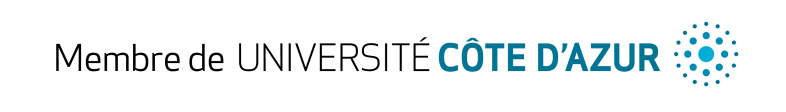 Débit1 Gbit/s2 Gbits/s5 Gbits/s10Gbit/sFrais de mise en service à t=0 (€ HT)Redevance annuelle (€ HT)Changement de débit à t>0 (€ HT)GTR annuelle 4h 24h/24 7j/7 (€ HT)Compatible REFIMEVE (oui/non)Raccordement à UCA (€ HT)Débit1 Gbit/s2 Gbits/s5Gbits/s10Gbit/sFrais de mise en service à t=0 (€ HT)Redevance annuelle (€ HT)Changement de débit à t>0 (€ HT)GTR annuelle 4h 24h/24 7j/7 (€ HT)Coût des frais de mise en service de l’offre compatible REFIMEVE à t>0 (€ HT)Redevance annuelle une fois compatible REFIMEVE à t>0 (€ HT)